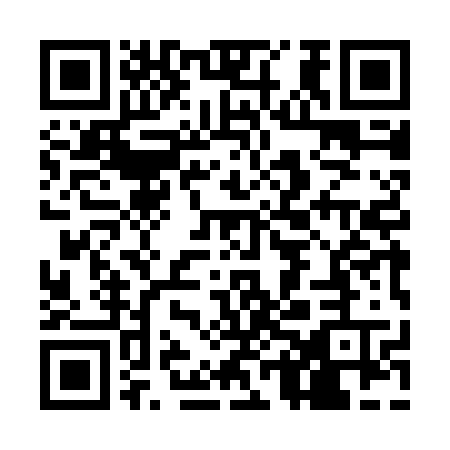 Ramadan times for Abdullah Goth, PakistanMon 11 Mar 2024 - Wed 10 Apr 2024High Latitude Method: Angle Based RulePrayer Calculation Method: University of Islamic SciencesAsar Calculation Method: ShafiPrayer times provided by https://www.salahtimes.comDateDayFajrSuhurSunriseDhuhrAsrIftarMaghribIsha11Mon5:295:296:4512:424:066:406:407:5512Tue5:285:286:4412:424:066:406:407:5613Wed5:275:276:4312:424:066:406:407:5614Thu5:265:266:4212:414:066:416:417:5715Fri5:255:256:4112:414:066:416:417:5716Sat5:245:246:4012:414:066:426:427:5817Sun5:235:236:3912:414:066:426:427:5818Mon5:225:226:3812:404:066:436:437:5919Tue5:215:216:3712:404:066:436:437:5920Wed5:205:206:3612:404:066:446:448:0021Thu5:195:196:3512:394:066:446:448:0022Fri5:185:186:3412:394:066:446:448:0123Sat5:175:176:3312:394:066:456:458:0124Sun5:165:166:3212:384:066:456:458:0225Mon5:155:156:3112:384:056:466:468:0226Tue5:145:146:3012:384:056:466:468:0327Wed5:125:126:2912:384:056:476:478:0328Thu5:115:116:2812:374:056:476:478:0429Fri5:105:106:2712:374:056:476:478:0430Sat5:095:096:2612:374:056:486:488:0531Sun5:085:086:2512:364:056:486:488:051Mon5:075:076:2412:364:046:496:498:062Tue5:065:066:2312:364:046:496:498:063Wed5:055:056:2212:354:046:506:508:074Thu5:035:036:2112:354:046:506:508:075Fri5:025:026:2012:354:046:516:518:086Sat5:015:016:1912:354:036:516:518:097Sun5:005:006:1812:344:036:516:518:098Mon4:594:596:1712:344:036:526:528:109Tue4:584:586:1612:344:036:526:528:1010Wed4:574:576:1512:344:036:536:538:11